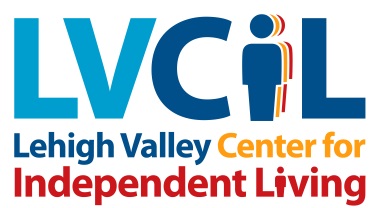 Some facts about LVCIL:In the Fiscal Year ended 06/30/14, LVCIL served 622 unduplicated consumers. We’ve increased consumer base by 57% since offering transition services.About 35% of consumers overall have physical disabilities, 23% have psychiatric disabilities, and 16% have cognitive disabilities.Nearly 80% of consumers earn less than $20,000 annually; for 18%, it’s less than $5,000.All transition services, which began in 2009, now represent the greatest number of hours worked in any services.LVCIL is located in Allentown, PA, 65 miles from Philadelphia and 95 miles from New York City, and is in the third most populous area of PA. The area is a melting pot, with many cultures, and a very large number of Spanish Speaking residents. About 12% of the Valley are PWD’s.LVCIL currently employs 37 individuals, and our 2014-2015 budget is $2,358,270.00; the agency reached the $1,000,000 in revenue mark in 2010. Our current budget represents 17 funding sources including federal, state, and local grants-funded programs, fee-for service income. In addition to the four Core Services, LVCIL provides:Housing Search, Retention and Homelessness PreventionSupportive Services for Veterans FamiliesADA Information & Technical AssistanceADA Site SurveysCommunity Accessibility ProgramSign Language Interpreter Referral ServicesS2L School to Adult Life GroupReal World Lehigh Valley Transition ProgramRoad to Graduation Transition ProgramTransition Advocacy ProjectCareer Path Employment ServicesLIFE School-Based ServicesAdult Autism Waiver Supports CoordinationOffice of Long Term Living Waiver Supports CoordinationAging Waiver Supports CoordinationLeadership In Schools ProjectCross Disability EffortsDisability Sensitivity EducationTransit Authority Complaint Intake and Investigation Consultation and Training